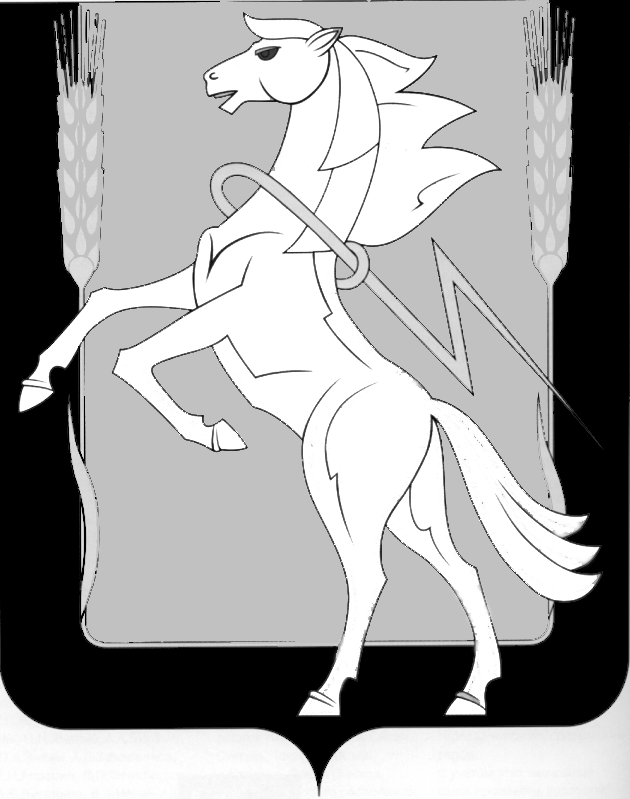 СОБРАНИЕ ДЕПУТАТОВ СОСНОВСКОГО МУНИЦИПАЛЬНОГО РАЙОНА шестого созыва третьего СОЗЫВАТОВ РЕШЕНИЕ от «20» декабря 2023 года № 591В соответствии со статьей 20 Жилищного кодекса Российской Федерации, Федеральным законом от 31.07.2020г. № 248-ФЗ «О государственном контроле (надзоре) и муниципальном контроле в Российской Федерации», Федеральным законом от 06.10.2003 г. № 131-ФЗ «Об общих принципах организации местного самоуправления в Российской Федерации», Уставом Сосновского муниципального района, Собрание депутатов Сосновского муниципального района шестого созыва РЕШАЕТ:1. Внести Положение «О муниципальном жилищном контроле на территории Сосновского муниципального района», утвержденное Решением Собрания депутатов Сосновского муниципального района от 20.10.2021 года № 207 (в ред. Решения от 20.04.2022 г. №304) следующие изменения:1) в пункте 1 в абзаце втором после слов «энергетической эффективности» дополнить словами «законодательства о газоснабжении в Российской Федерации»;2) пункт 1 дополнить подпунктом 12 следующего содержания:«12) требований к безопасной эксплуатации и техническому обслуживанию внутридомового и (или) внутриквартирного газового оборудования, а также требований к содержанию относящихся к общему имуществу в многоквартирном доме вентиляционных и дымовых каналов»;3) пункт 8 «Переходные положения» исключить.          3. Направить настоящее Решение Главе Сосновского муниципального района для подписания и опубликования.          4. Опубликовать настоящее Решение в информационном бюллетене «Сосновская Нива» и разместить в официальном сетевом издании «Официальный интернет-портал правовой информации Сосновского муниципального района Челябинской области» http://Сосновский74.рф в сети «Интернет». 5.  Настоящее Решение вступает в силу с момента его опубликования. Глава Сосновского                                               Председатель Собраниямуниципального района                                      депутатов Сосновского                                                                                муниципального района  ___________Е.Г.Ваганов                                      __________Г.М. ШихалёваО внесении изменений в Положение «О муниципальном жилищном контроле на территории Сосновского муниципального района», утвержденное Решением Собрания депутатов Сосновского муниципального района от 20.10.2021 г. № 207